                         РЕПУБЛИКА СРБИЈА                                                                     КЛ ОТП 12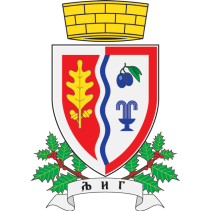                      ОПШТИНА ЉИГ                                      Општинска управа                       Одељење за инспекцијске послове                       Инспектор за заштиту животне средине                           Карађорђева број 7.                           ЉигК О Н Т Р О Л Н А   Л И С Т А  З АО Т П А Д Н У  ЕЕ  О П Р Е М УРЕЗУЛТАТ НАДЗОРА У БОДОВИМА:ИНФОРМАЦИЈЕ О ПОСТРОЈЕЊУИНФОРМАЦИЈЕ О ПОСТРОЈЕЊУНазив постројењаАдреса (улица и број) постројењаОпштина - ГрадМатични бројПорески идентификациони број (ПИБ)Контакт особа у постројењуНазив радног местаТелефон, Факс, E-mail1. ПОДАЦИ ОД ЗНАЧАЈА ЗА СТАТУС  ОПЕРАТЕРА1. ПОДАЦИ ОД ЗНАЧАЈА ЗА СТАТУС  ОПЕРАТЕРА1. ПОДАЦИ ОД ЗНАЧАЈА ЗА СТАТУС  ОПЕРАТЕРА1. Да ли је оператер који управља ЕЕ отпадом уписан у регистар надлежног регистарског органа? да не**Ако је одговор Не сматра се нерегистрованим и надзор се врши у складу са одредбом члана 33. Закона о инспекцијском надзору*Ако је одговор Не сматра се нерегистрованим и надзор се врши у складу са одредбом члана 33. Закона о инспекцијском надзору*Ако је одговор Не сматра се нерегистрованим и надзор се врши у складу са одредбом члана 33. Закона о инспекцијском надзоруОПЕРАТЕР  ОПЕРАТЕР  ОПЕРАТЕР  ОПЕРАТЕР  ОПЕРАТЕР  ОПЕРАТЕР  ОПЕРАТЕР  9.Оператер обавља делатност у области управљања отпадним ЕЕ производима:Оператер обавља делатност у области управљања отпадним ЕЕ производима: Сакупљање Транспорт Складиштење Третман Одлагање Сакупљање Транспорт Складиштење Третман Одлагање Сакупљање Транспорт Складиштење Третман Одлагање Сакупљање Транспорт Складиштење Третман Одлагање9.Напомена:Напомена:Напомена:Напомена:Напомена:Напомена:Извештаји о испитивању преузете отпадне ЕЕ опреме се редовно прибављају:  Извештаји о испитивању преузете отпадне ЕЕ опреме се редовно прибављају:  Извештаји о испитивању преузете отпадне ЕЕ опреме се редовно прибављају:   Да - 2 Не - 0 Да - 2 Не - 0 Да - 2 Не - 0Напомена:Напомена:Напомена:Напомена:Напомена:Напомена:Отпадна ЕЕ опрема се преузима од?Отпадна ЕЕ опрема се преузима од? Физичких лица Правних лица Физичких лица Правних лица Физичких лица Правних лица Физичких лица Правних лицаНапомена:Напомена:Напомена:Напомена:Напомена:Напомена:Преузимање отпадне ЕЕ опреме од физичких лица организовано је као:Преузимање отпадне ЕЕ опреме од физичких лица организовано је као: Индивидуално Акције  Друго (прецизирати) Индивидуално Акције  Друго (прецизирати) Индивидуално Акције  Друго (прецизирати) Индивидуално Акције  Друго (прецизирати)Напомена:Напомена:Напомена:Напомена:Напомена:Напомена:Да ли се отпадна опрема од физичких лица преузима уз издату потврду о примопредаји? Да - 2 Не - 0 Да - 2 Не - 0 Да - 2 Не - 0 Да - 2 Не - 0 Да - 2 Не - 0Напомена:Да ли је на потврди о примопредаји наведен  разред  и маса преузете отпадне ЕЕ опреме? Да - 2 Не - 0 Да - 2 Не - 0 Да - 2 Не - 0 Да - 2 Не - 0 Да - 2 Не - 0Напомена:Напомена:Напомена:Напомена:Напомена:Напомена:Преузимање отпадне ЕЕ опреме од правних лица врши се од:Преузимање отпадне ЕЕ опреме од правних лица врши се од:Преузимање отпадне ЕЕ опреме од правних лица врши се од:Преузимање отпадне ЕЕ опреме од правних лица врши се од: Сакупљача Дистрибутера Предузећа Друго (прецизирати) Сакупљача Дистрибутера Предузећа Друго (прецизирати)Напомена:Напомена:Напомена:Напомена:Напомена:Напомена:Да ли отпадну опрему од правних лица прати спецификација која садржи разред и масу преузете оптпадне ЕЕ опреме?Да ли отпадну опрему од правних лица прати спецификација која садржи разред и масу преузете оптпадне ЕЕ опреме?Да ли отпадну опрему од правних лица прати спецификација која садржи разред и масу преузете оптпадне ЕЕ опреме?Да ли отпадну опрему од правних лица прати спецификација која садржи разред и масу преузете оптпадне ЕЕ опреме?Да ли отпадну опрему од правних лица прати спецификација која садржи разред и масу преузете оптпадне ЕЕ опреме? Да - 2 Не – 0Напомена:Напомена:Напомена:Напомена:Напомена:Напомена:Транспорт отпадне ЕЕ опреме до постројења за третман врши:Транспорт отпадне ЕЕ опреме до постројења за третман врши: Физичко лице Предузеће Сакупљач  Оператер Колективни оператер Друго (прецизирати) Физичко лице Предузеће Сакупљач  Оператер Колективни оператер Друго (прецизирати) Физичко лице Предузеће Сакупљач  Оператер Колективни оператер Друго (прецизирати) Физичко лице Предузеће Сакупљач  Оператер Колективни оператер Друго (прецизирати)Напомена:Напомена:Напомена:Напомена:Напомена:Напомена:Закључени уговори о примопредаји отпада:Закључени уговори о примопредаји отпада: Да - 2 Не - 0 Да - 2 Не - 0 Да - 2 Не - 0 Да - 2 Не - 0Напомена:Напомена:Напомена:Напомена:Напомена:Напомена:Кретање опасног отпада прати Документ о кретању опасног отпада:Кретање опасног отпада прати Документ о кретању опасног отпада: Да - 2 Не - 0 Да - 2 Не - 0 Да - 2 Не - 0 Да - 2 Не - 0Напомена:Напомена:Напомена:Напомена:Напомена:Напомена:Оператер поседује интерне процедуре пријема отпада, откупа, мерења, разврставања, отварања радних налога, третмана, интерни токови отпада и њихово мерење, пратећа документација, поступања са појединим новонасталим отпадима?Оператер поседује интерне процедуре пријема отпада, откупа, мерења, разврставања, отварања радних налога, третмана, интерни токови отпада и њихово мерење, пратећа документација, поступања са појединим новонасталим отпадима? Да - 2 Не - 0 Да - 2 Не - 0 Да - 2 Не - 0 Да - 2 Не - 0Напомена:Напомена:Напомена:Напомена:Напомена:Напомена:Преузета отпадна ЕЕ опрема привремено се складишти?Преузета отпадна ЕЕ опрема привремено се складишти? На локацији погона где се      врши третман На посебном складишном       простору ван погона где        се врши третман, а у         окиру постројења На више локација На локацији погона где се      врши третман На посебном складишном       простору ван погона где        се врши третман, а у         окиру постројења На више локација На локацији погона где се      врши третман На посебном складишном       простору ван погона где        се врши третман, а у         окиру постројења На више локација На локацији погона где се      врши третман На посебном складишном       простору ван погона где        се врши третман, а у         окиру постројења На више локацијаНапомена:Напомена:Напомена:Напомена:Напомена:Напомена:Складиштење се врши  у складу са условима прописаним дозволом за управљање отпада:Складиштење се врши  у складу са условима прописаним дозволом за управљање отпада: Да - 2 Не - 0 Да - 2 Не - 0 Да - 2 Не - 0 Да - 2 Не - 0Напомена:Напомена:Напомена:Напомена:Напомена:Напомена:Отпадна ЕЕ опрема је тако ускладиштена да има довољно простора за манипулативне операције?Отпадна ЕЕ опрема је тако ускладиштена да има довољно простора за манипулативне операције? Да – 2 Делимично - 1 Не - 0 Да – 2 Делимично - 1 Не - 0 Да – 2 Делимично - 1 Не - 0 Да – 2 Делимично - 1 Не - 0Напомена:Напомена:Напомена:Напомена:Напомена:Напомена:Отпадна ЕЕ опрема јеускладишти на начин да се пре третмана не згњечи, издроби или на други начинуништи или загади опасним или другим материјама?Отпадна ЕЕ опрема јеускладишти на начин да се пре третмана не згњечи, издроби или на други начинуништи или загади опасним или другим материјама? Да - 2Делимично - 1Не - 0 Да - 2Делимично - 1Не - 0 Да - 2Делимично - 1Не - 0 Да - 2Делимично - 1Не - 0Напомена:Напомена:Напомена:Напомена:Напомена:Напомена:Обележавање се врши у складу са прописом којим се уређује складиштење, паковање и обележавање опасног отпада:Обележавање се врши у складу са прописом којим се уређује складиштење, паковање и обележавање опасног отпада: Да - 2 Не - 0 Да - 2 Не - 0 Да - 2 Не - 0 Да - 2 Не - 0Напомена:Напомена:Напомена:Напомена:Напомена:Напомена:Третман се врши у складу са условима прописаним дозволом за управљање отпадом:Третман се врши у складу са условима прописаним дозволом за управљање отпадом: Да - 2 Не - 0 Да - 2 Не - 0 Да - 2 Не - 0 Да - 2 Не - 0 Напомена: Напомена: Напомена: Напомена: Напомена: Напомена:Оператер врши претходно разврставање ЕЕ опреме у оквиру разреда?Оператер врши претходно разврставање ЕЕ опреме у оквиру разреда? Да - 2 Не - 0 Да - 2 Не - 0 Да - 2 Не - 0 Да - 2 Не - 0Напомена:Напомена:Напомена:Напомена:Напомена:Напомена:Свака разврстана количина  ЕЕ опреме се евидентира и тежински контролише?Свака разврстана количина  ЕЕ опреме се евидентира и тежински контролише? Да - 2 Не - 0 Да - 2 Не - 0 Да - 2 Не - 0 Да - 2 Не - 0Напомена:Напомена:Напомена:Напомена:Напомена:Напомена:Оператер располаже вагом за мерење масе отпада?Оператер располаже вагом за мерење масе отпада? Да - 2 Не - 0 Да - 2 Не - 0 Да - 2 Не - 0 Да - 2 Не - 0Напомена:Напомена:Напомена:Напомена:Напомена:Напомена:Да ли се врши претходна провера исправности и функционалности (сервис) ЕЕ опреме?Да ли се врши претходна провера исправности и функционалности (сервис) ЕЕ опреме? Да - 2 Не - 0 Да - 2 Не - 0 Да - 2 Не - 0 Да - 2 Не - 0Напомена:Напомена:Напомена:Напомена:Напомена:Напомена:Да ли се мање неисправности (недостатак инефункционалност лако заменљивих делова) отклањају у сервисном делу ?Да ли се мање неисправности (недостатак инефункционалност лако заменљивих делова) отклањају у сервисном делу ? Да - 2 Не - 0 Да - 2 Не - 0 Да - 2 Не - 0 Да - 2 Не - 0Напомена:Напомена:Напомена:Напомена:Напомена:Напомена:Да ли се после сервисирања односи на регално складиште за одлагање исправне робе?Да ли се после сервисирања односи на регално складиште за одлагање исправне робе? Да - 2 Не - 0 Да - 2 Не - 0 Да - 2 Не - 0 Да - 2 Не - 0Напомена:Напомена:Напомена:Напомена:Напомена:Напомена:Да ли се врши делимично растављање  ради уклањања опасних материја?Да ли се врши делимично растављање  ради уклањања опасних материја? Да - 2 Не - 0 Да - 2 Не - 0 Да - 2 Не - 0 Да - 2 Не - 0Напомена:Напомена:Напомена:Напомена:Напомена:Напомена:Отпадни токови који садрже опасне компоненте се привремено складиште на месту растављања:Отпадни токови који садрже опасне компоненте се привремено складиште на месту растављања:Да - 2Не - 0Да - 2Не - 0Да - 2Не - 0Да - 2Не - 0Напомена:Напомена:Напомена:Напомена:Напомена:Напомена:Оператер врши демонтажу компресора у циљу одвајања уља и метала?Оператер врши демонтажу компресора у циљу одвајања уља и метала? Да - 2 Не - 0 Да - 2 Не - 0 Да - 2 Не - 0 Да - 2 Не - 0Напомена:Напомена:Напомена:Напомена:Напомена:Напомена:Оператер врши предобраду (сукцију) флуида и уља из инсталација и агрегата?Оператер врши предобраду (сукцију) флуида и уља из инсталација и агрегата? Да - 0 Не - 2 Да - 0 Не - 2 Да - 0 Не - 2 Да - 0 Не - 2Напомена:Напомена:Напомена:Напомена:Напомена:Напомена:Оператер врши раздвајање смеше расхладни флуид/уље?Оператер врши раздвајање смеше расхладни флуид/уље? Да - 2 Не - 0 Да - 2 Не - 0 Да - 2 Не - 0 Да - 2 Не - 0Напомена:Напомена:Напомена:Напомена:Напомена:Напомена:Одвојени расхладни флуид се складишти на прописан и безбедан начин:Одвојени расхладни флуид се складишти на прописан и безбедан начин:Да - 2Не - 0Да - 2Не - 0Да - 2Не - 0Да - 2Не - 0Напомена:Напомена:Напомена:Напомена:Напомена:Напомена:Да ли се врши даље издвајање расхладног флуида из расхладног уређаја разреда 1.1. (из пур пене)?Да ли се врши даље издвајање расхладног флуида из расхладног уређаја разреда 1.1. (из пур пене)? Да - 2 Не - 0 Да - 2 Не - 0 Да - 2 Не - 0 Да - 2 Не - 0Напомена:Напомена:Напомена:Напомена:Напомена:Напомена:Ако је одговор на претходно питање „Да“ одговорити на следеће питањеАко је одговор на претходно питање „Да“ одговорити на следеће питањеАко је одговор на претходно питање „Да“ одговорити на следеће питањеАко је одговор на претходно питање „Да“ одговорити на следеће питањеАко је одговор на претходно питање „Да“ одговорити на следеће питањеАко је одговор на претходно питање „Да“ одговорити на следеће питањеДа ли се врши сортирање отпадне опреме разреда 1.1. према врсти средстава за хлађење, фреона (R11, R12, R22, R502 и R134a) и врсти изолатора у расхладној јединици, а пре процеса рециклаже?Да ли се врши сортирање отпадне опреме разреда 1.1. према врсти средстава за хлађење, фреона (R11, R12, R22, R502 и R134a) и врсти изолатора у расхладној јединици, а пре процеса рециклаже? Да - 2 Не - 0 Да - 2 Не - 0 Да - 2 Не - 0 Да - 2 Не - 0Напомена:Напомена:Напомена:Напомена:Напомена:Напомена:Оператер поседује извештај о испитивању отпада за настали отпадни расхладни флуид?Оператер поседује извештај о испитивању отпада за настали отпадни расхладни флуид? Да - 2 Не - 0 Да - 2 Не - 0 Да - 2 Не - 0 Да - 2 Не - 0Напомена:Напомена:Напомена:Напомена:Напомена:Напомена:Оператер поседује извештај о садржају (саставу) расхладног флуида?Оператер поседује извештај о садржају (саставу) расхладног флуида? Да - 2 Не - 0 Да - 2 Не - 0 Да - 2 Не - 0 Да - 2 Не - 0Напомена:Напомена:Напомена:Напомена:Напомена:Напомена:Расхладни флуид се складишти дуже од 12 месеци?Расхладни флуид се складишти дуже од 12 месеци? Да - 0 Не - 2 Да - 0 Не - 2 Да - 0 Не - 2 Да - 0 Не - 2Напомена:Напомена:Напомена:Напомена:Напомена:Напомена:Расхладни флуид се збрињава на законом прописан начин Расхладни флуид се збрињава на законом прописан начин Да - 2Делимично - 1 Не - 0Да - 2Делимично - 1 Не - 0Да - 2Делимично - 1 Не - 0Да - 2Делимично - 1 Не - 0Напомена:Напомена:Напомена:Напомена:Напомена:Напомена:Оператер врши третман отпадне ЕЕ опреме која садржи катодну цев (ЦРТ монитора разреда 3.1., ТВ са  ЦРТ монитора разреда 4.1., евентуално аутомати разреда 10.)?Оператер врши третман отпадне ЕЕ опреме која садржи катодну цев (ЦРТ монитора разреда 3.1., ТВ са  ЦРТ монитора разреда 4.1., евентуално аутомати разреда 10.)? Да - 2 Не - 0 Да - 2 Не - 0 Да - 2 Не - 0 Да - 2 Не - 0Напомена:Напомена:Напомена:Напомена:Напомена:Напомена:Оператер врши делимично ручно растављање опреме која садржи катодну цев ради растављања кућишта и вађење катодне цеви?Оператер врши делимично ручно растављање опреме која садржи катодну цев ради растављања кућишта и вађење катодне цеви? Да - 2 Не - 0 Да - 2 Не - 0 Да - 2 Не - 0 Да - 2 Не - 0Напомена:Напомена:Напомена:Напомена:Напомена:Напомена:Делимичним растављањем настају отпадни токови који садрже опасне компоненте?Делимичним растављањем настају отпадни токови који садрже опасне компоненте?Да - 0Делимично - 1Не - 2Да - 0Делимично - 1Не - 2Да - 0Делимично - 1Не - 2Да - 0Делимично - 1Не - 2Напомена:Напомена:Напомена:Напомена:Напомена:Напомена:Оператер врши третман отпадне ЕЕ опреме -уређаји са равним екраном?Оператер врши третман отпадне ЕЕ опреме -уређаји са равним екраном? Да - 0 Не - 2 Да - 0 Не - 2 Да - 0 Не - 2 Да - 0 Не - 2Напомена:Напомена:Напомена:Напомена:Напомена:Напомена:Да ли се врши ручно растављањеиуклањање задњег дела који садржи живу?Да ли се врши ручно растављањеиуклањање задњег дела који садржи живу? Да - 2 Не - 0 Да - 2 Не - 0 Да - 2 Не - 0 Да - 2 Не - 0Напомена:Напомена:Напомена:Напомена:Напомена:Напомена:Да ли се извађени задњи делови даље третирају у постројењима за третман флуоресцентне цеви?Да ли се извађени задњи делови даље третирају у постројењима за третман флуоресцентне цеви? Да – 2 Не - 0 Да – 2 Не - 0 Да – 2 Не - 0 Да – 2 Не - 0Напомена:Напомена:Напомена:Напомена:Напомена:Напомена:Да ли је пре складиштења и третмана медицинских помоћних уређаја и инструмента за праћење и надзор прибављен доказ о уклањању извора зрачења уколико је исти садржан у наведеној одбаценој опреми?Да ли је пре складиштења и третмана медицинских помоћних уређаја и инструмента за праћење и надзор прибављен доказ о уклањању извора зрачења уколико је исти садржан у наведеној одбаценој опреми? Да - 2 Не - 0Није релевантно Да - 2 Не - 0Није релевантно Да - 2 Не - 0Није релевантно Да - 2 Не - 0Није релевантноНапомена:Напомена:Напомена:Напомена:Напомена:Напомена:Извршено разврставање и класификација третманом насталих врста отпада:Извршено разврставање и класификација третманом насталих врста отпада: Да – 2 Делимично - 1 Не - 0 Да – 2 Делимично - 1 Не - 0 Да – 2 Делимично - 1 Не - 0 Да – 2 Делимично - 1 Не - 0Напомена:Напомена:Напомена:Напомена:Напомена:Напомена:Складиштење отпадних токава врши се у складу са прописаним условима из дозволе?Складиштење отпадних токава врши се у складу са прописаним условима из дозволе? Да - 2 Не - 0 Да - 2 Не - 0 Да - 2 Не - 0 Да - 2 Не - 0Напомена:Напомена:Напомена:Напомена:Напомена:Напомена:Амбалажа је погодна за складиштење, чување и транспорт насталих врста отпада:Амбалажа је погодна за складиштење, чување и транспорт насталих врста отпада: Да - 2 Не - 0 Да - 2 Не - 0 Да - 2 Не - 0 Да - 2 Не - 0Напомена:Напомена:Напомена:Напомена:Напомена:Напомена:Врши се обележавање новонасталог отпада:Врши се обележавање новонасталог отпада: Да - 2 Не - 0 Да - 2 Не - 0 Да - 2 Не - 0 Да - 2 Не - 0Напомена:Напомена:Напомена:Напомена:Напомена:Напомена:Кретање новонасталог отпада/опасног отпада прати Документ о кретању отпада/опасног отпадаКретање новонасталог отпада/опасног отпада прати Документ о кретању отпада/опасног отпада Да - 2 Не - 0 Да - 2 Не - 0 Да - 2 Не - 0 Да - 2 Не - 0Напомена:Напомена:Напомена:Напомена:Напомена:Напомена:Укупан могући број бодова84утврђени број бодоваСтепен ризикаНизакСредњиВисокКритичанБрој бодова76 - 84   68 - 7555 - 67≥ 54 Степен ризика у односу на остварени број бодова је:низакСтепен ризика у односу на остварени број бодова је:средњиСтепен ризика у односу на остварени број бодова је:високСтепен ризика у односу на остварени број бодова је:критичанПредставници оператера:Представници оператера:Инспектори за заштиту животне срединеИме и презиме:Радно местоИме и презиме1.1.2. 2.3. 3.Датум:Датум:Датум: